I.B – trieda SLNIEČOK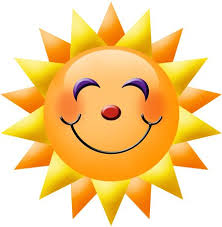         tr. uč. Mgr. Dorotovičová IvetaKatarína Dučová		Natália Horňáková		Klaudia Šestáková		Sofia Tupcová			Simona Kempecová		Natálie Potočníková		Sofia Forštová			Alexandra Zbojovská		Nina Fratričová		Kristína Šipošová		Matej Bodnár			Gabriel Gojdič			Tobias Sokol			Dalibor Rigo		Marek Michalko		David Pospíchal		Dávid Barilla			Filip Fedor			Matej Bajus			Samuel Sabo			Martin Bobík			Jakub Juras